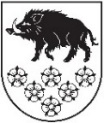 LATVIJAS REPUBLIKAKANDAVAS NOVADA DOMEDārza iela 6, Kandava, Kandavas novads, LV – 3120, Reģ. Nr.90000050886,Tālrunis 631 82028, fakss 631 82027, e-pasts: dome@kandava.lvDOMES ĀRKĀRTAS SĒDES PROTOKOLSKandavā2020.gada  16.martā 			                        		       	 Nr.4Sēde sasaukta  		plkst. 16.30Sēdi atklāj   			plkst. 17.50Sēdi vada   		           I.Priede, domes priekšsēdētāja                                                 Sēdi protokolē 	           A.Dundure, kancelejas vadītājaSēdē piedalās  		E.Bariss, G.Cīrule,8 deputāti                               S.Ezeriņa, I.Freiberga,  G.Indriksons,                                                 I.Priede, K.Ševčuks, S.ZvirgzdiņaSēdē nepiedalās 		R.Bērziņš ( attaisnojošu iemeslu dēļ)7 deputāti			G.Birkenšteins ( attaisnojošu iemeslu dēļ)				R.Fabjančiks ( attaisnojošu iemeslu dēļ)				A.Lasis ( attaisnojošu iemeslu dēļ)				I.Lasis ( attaisnojošu iemeslu dēļ)				D.Puga ( attaisnojošu iemeslu dēļ)				D.Rozenfelds ( attaisnojošu iemeslu dēļ)Sēdē piedalās pašvaldības administrācijas darbinieki, pieaicinātās personas:  E.Dude, domes izpilddirektors, J.Mazitāns, Juridiskās un personāla nodaļas vadītājs, A.Šimkēviča, Juridiskās un personāla nodaļas juriste, L.Šupstika, Sabiedrisko attiecību nodaļas vadītājaPamatojoties uz likuma “Par pašvaldībām” 28.pantu, Kandavas novada domes ārkārtas sēde 2020.gada 16.martā plkst.16.30  sasaukta pēc domes priekšsēdētājas I.Priedes iniciatīvas 2020.gada 11.martā.Sēdi noteiktajā laikā plkst.16.30 nevar atklāt, jo objektīvu iemeslu dēļ uz šo brīdi nav ieradusies vairāk nekā puse no visiem domes deputātiem. Sēdes vadītāja I.Priede ierosina ārkārtas sēdi neatlikt, jo ir informācija, ka uz sēdi ieradīsies deputāte S.Zvirgzdiņa, kura kavējas saistībā ar tiešo darba pienākumu veikšanu. Sēdes vadītāja domes priekšsēdētāja I.Priede paziņo, ka domes ārkārtas sēdes darba kārtībā iekļauti 2 jautājumi  un lūdz apstiprināt sēdes darba kārtību.Pamatojoties uz likuma “Par pašvaldībām” 31.pantu,Dome, atklāti balsojot: PAR –  8 ( E.Bariss, G.Cīrule, S.Ezeriņa,  I.Freiberga, G.Indriksons, I.Priede, K.Ševčuks, S.Zvirgzdiņa),PRET –  0 , ATTURAS – 0 ,NOLEMJ: Apstiprināt domes ārkārtas sēdes darba kārtību ar 2 jautājumiem.DARBA KĀRTĪBA1. Par pašvaldības kustamās mantas – kokmateriālu patieso apjomu un izsoles rezultātu apstiprināšanu2. Par pašvaldības kustamās mantas pārdošanu, rīkojot rakstisku izsoli1.§Par pašvaldības kustamās mantas – kokmateriālu patieso apjomu un izsoles rezultātu apstiprināšanu Ziņo: E. DudeDebatēs piedalās: S.Zvirgzdiņa, E.Bariss, K.Ševčuks2020. gada 30. janvārī Kandavas novada domes sēdē tika pieņemts lēmums (protokols Nr. 2, 27.§) atļaut atsavināt pašvaldības kustamo mantu – Kokmateriālus, kopējais apjoms apmēram 220 m3 (skujkoka zāģbaļķus 70 m3, skujkoka sīkbaļķus 70 m3, skujkoku papīrmalku 80 m3), kas izstrādāti no pašvaldības nekustamā īpašuma Daigones iela 20, Kandava, Kandavas novads. Tika noteikt, ka kustamās mantas – Kokmateriālu, nosacītā pārdošanas cena  9240,00 euro, ko veido: skujkoka zāģbaļķi 60 euro/m3, skujkoka sīkbaļķi 40 euro /m3, skujkoku papīrmalka 28 euro /m3 un uzdots Kandavas novada domes pašvaldības īpašumu atsavināšanas un dzīvojamo māju privatizācijas komisijai organizēt lēmumprojekta 1.punktā minētās kustamās mantas- Kokmateriālu rakstisku izsoli, paredzot izsoles noteikumos, ka Kokmateriālu apjoms var mainīties 10% robežās. Tāpat tika Kandavas novada domes izpilddirektoram uzdots nodrošināt lēmumprojekta 1.punktā minētās kustamās mantas – Kokmateriālu patieso apjomu noteikšanu.Ar 2020. gada 3. februāra Kandavas novada domes pašvaldības īpašumu atsavināšanas un dzīvojamo māju privatizācijas komisijas protokolu (Nr.8, 5.punkts) tika apstiprināti rakstiskas izsoles noteikumi “Par kārtību, kādā veicama pašvaldības kustamās mantas – kokmateriālu, pārdošana” (turpmāk- Izsoles noteikumi), tika noteikts rakstisku izsoli rīkot 2020. gada 9. martā plkst. 14.00. Līdz Izsoles noteikumos paredzētajam iesniegšanas termiņam, kas ir 2020. gada 9. marta plkst. 10.00, piedāvājumus iesniedza divi pretendenti. Saskaņā ar Kandavas novada domes pašvaldības īpašumu atsavināšanas un dzīvojamo māju privatizācijas komisijas 2020. gada 9.marta Izsoles protokolu Nr. 6, par izsoles uzvarētāju tika atzīts SIA “TELLUSS”, reģistrācijas Nr. 41203051640. SIA “TELLUSS” piedāvā atsavināt pašvaldības kustamo mantu – kokmateriālus par sekojošām cenām: skujkoka zāģbaļķi 74,05 euro/m3;skujkoka sīkbaļķi 62,05 euro/m3;skujkoku papīrmalka 27,80 euro/m3.2020. gada 9. martā no Kandavas novada domes izpilddirektora tika saņemta informācija par patiesajiem Kokmateriālu apjomiem, kas sastāda: 1) skujkoku zāģbaļķi – 83,87 m3 (sēdes lēmumā 70 m3);2) skujkoku sīkbaļķi – 120,41 m3 (sēdes lēmumā 70 m3); 3) skujkoku papīrmalka – 57,71 m3 (sēdes lēmumā 80 m3). Visu sortimentu apjomi atšķiras par vairāk kā 10%. Skujkoku papīrmalkas piedāvātā  cena  ir par 0,20 euro centiem zemāka, nekā noteikts Kandavas novada domes 2020. gada 30. janvāra sēdes lēmumā (protokols Nr.2, 27.§). Kopējā pārdošanas apjomā tas sastāda starpību 11,54 euro (57,71 x 27,8 = 1604,34, 57,71 x 28=1615,88). Jānorāda, ka otra pretendenta piedāvātā cena par skujkoka papīrmalku 26,00 euro par m3. 2020. gada 12. martā Kandavas novada dome saņemta SIA “TELLUSS” vēstule, kurā tiek norādīts, ka izsoles uzvarētājs piekrīt iegādāties patiesos kokmateriālu apjomus par piedāvātajām kokmateriālu cenām ne vēlāk kā līdz Izsoles noteikumos norādītajam termiņam 2020. gada 20. martam. Pamatojoties uz iegūtajiem patiesajiem kokmateriālu apjomiem, Kandavas novada domes 2020. gada 30. janvāra sēdes lēmuma 4.punktu (protokols Nr. 2, 27.§), Kandavas novada domes pašvaldības īpašumu atsavināšanas un dzīvojamo māju privatizācijas komisijas 2020. gada 9. marta izsoles protokolu Nr.6, likuma „Par pašvaldībām” 14.panta pirmās daļas 2.punktu, otrās daļas 3.punktu,Dome, atklāti balsojot: PAR –  8 ( E.Bariss,  G.Cīrule, S.Ezeriņa, I.Freiberga, G.Indriksons, I.Priede, K.Ševčuks, S.Zvirgzdiņa),PRET –  0 , ATTURAS –  0 , NOLEMJ:1. Apstiprināt kokmateriālu patiesos apjomus (skujkoka zāģbaļķus 83,87 m3, skujkoka sīkbaļķus 120,41 m3, skujkoku papīrmalku 57,71 m3), kas izstrādāti no pašvaldības nekustamā īpašuma Daigones iela 20, Kandava, Kandavas novads.2. Apstiprināt izsoles rezultātus un atsavināt SIA “TELLUSS” kokmateriālus šī lēmuma 1.punktā noteiktā apjomā par pretendenta piedāvātajām cenām:             2.1. skujkoku zāģbaļķi 74,05 euro /m3;	2.2. skujkoku sīkbaļķi 62,05 euro /m3;	2.3.  skujkoku papīrmalka 27,80 euro /m3. 3. Uzdot Kandavas novada domes Finanšu nodaļai sagatavot rēķinu SIA “TELLUSS”  ar samaksas termiņu viena nedēļa. 2.§Par pašvaldības kustamās mantas pārdošanu, rīkojot rakstisku izsoli  Ziņo: E. DudeDebatēs piedalās: E.BarissNo nekustamā īpašuma Daigones iela 20, Kandava, Kandavas novads, iegūti taras kluči 52,46 m3, (turpmāk – Kokmateriāli). Publiskas personas mantas atsavināšanas likuma (turpmāk – Atsavināšanas likums) 4.panta pirmajā daļā noteikts, ka atvasinātas publiskas personas mantas atsavināšanu var ierosināt, ja tā nav nepieciešama attiecīgai atvasinātai publiskai personai vai tās iestādēm to funkciju nodrošināšanai.Mežizstrādes rezultātā iegūtos Kokmateriālus, kas ir 52,46 m3, ņemot vērā šobrīd esošo koksnes cenu, lietderīgi un finansiāli izdevīgi ir atsavināt un tie nav nepieciešami Kandavas novada domei tās funkciju nodrošināšanai. Atsavināšanas likuma 6.panta otrajā daļā noteikts, ka atļauju atsavināt atvasinātas publiskas personas kustamo mantu dod attiecīgās atvasinātās publiskās personas lēmējinstitūcija vai tās noteikta institūcija. Savukārt Atsavināšanas likuma 3.panta otrajā daļā noteikts, ka mantas atsavināšanas pamatveids ir pārdošana izsolē.Līdz ar iepriekš minētajām tiesību normām, Kandavas novada domei ir jālemj par Kokmateriālu 52,46 m3 apjomā  atsavināšanu, rīkojot rakstisku izsoli, un jānosaka mantas nosacītā cena. Lēmumprojekta nolemjošajā daļā noteiktā Kokmateriāla nosacītā cena ir noteikta veicot tirgus izpēti. Kopējā minimālā visa Kokmateriālu apjoma pārdošanas rezultātā iegūstamā summa sastādīs 1311,50 euro.Pamatojoties uz likuma „Par pašvaldībām” 14.panta pirmās daļas 2.punktu, otrās daļas 3.punktu, Publiskas personas mantas atsavināšanas likuma 3.panta pirmās daļas 1.punktu, 4.panta pirmo daļu, 6.panta otro daļu, 9.panta otro daļu, Ministru kabineta 2011.gada 1.februāra noteikumu Nr.109 „Kārtība, kādā atsavināma publiskas personas manta” 38.punktu, Dome, atklāti balsojot: PAR –  8 ( E.Bariss,  G.Cīrule, S.Ezeriņa, I.Freiberga, G.Indriksons, I.Priede, K.Ševčuks, S.Zvirgzdiņa),PRET –  0 , ATTURAS –  0 , NOLEMJ:1. Atļaut atsavināt pašvaldības kustamo mantu, kokmateriālus- taras kluči 52,46 m3, kas izstrādāti no pašvaldības nekustamā īpašuma Daigones iela 20, Kandava, Kandavas novads. 2. Noteikt, ka kustamās mantas, kokmateriālu- taras kluču, nosacītā pārdošanas cena ir 25,00 euro/m3. 3. Uzdot Kandavas novada domes pašvaldības īpašumu atsavināšanas un dzīvojamo māju privatizācijas komisijai organizēt lēmumprojekta 1.punktā minētās kustamās mantas kokmateriālu- taras kluču rakstisku izsoli. Sēde slēgta plkst. 18.00 Sēdi vadīja  (personiskais paraksts)   I.Priede Sēdi protokolēja (personiskais paraksts) A.Dundure